										Załącznik nr 1 do SWZ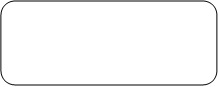 NAZWA WYKONAWCY: …………………………………………………………………………………………………FORMA PROWADZONEJ DZIAŁALNOŚCI: …………………………………………………………………………………………………WYKONAWCA JEST:UWAGA: Ww. informacja jest niezbędna Zamawiającemu do wypełnienia Informacji o złożonych wnioskach o dopuszczenie do udziału w postępowaniu lub ofertach przesyłanej do Prezesa UZP (należy wybrać jedną z opcji).ADRES: …………………………………………………………………………………………………POWIAT: ………………………………………WOJEWÓDZTWO: ………………………………………TEL.: ……………………………………… E-MAIL: ………………………………………NIP: ………………………………………REGON: ………………………………………BANK I NR KONTA: ………………………………………………………………………………………DO (nazwa i adres Zamawiającego): SP ZOZ Państwowego Szpitala dla Nerwowo 
i Psychicznie Chorych w Rybniku, ul. Gliwicka 33, 44-201 RybnikPrzystępując do postępowania, którego przedmiotem jest rozbudowa polegająca na szklanej zabudowie części patio Pawilonu XVIII (DZp.380.3.4.2023.DPr.39), oferujemy realizację przedmiotu zamówienia, zgodnie z zasadami określonymi w SWZ:Cena oferty
Oświadczam/y, składając niniejszą ofertę, zgodnie z art. 225 ust. 1 ustawy Pzp informuję, że wybór oferty:nie będzie prowadzić do powstania obowiązku podatkowego po stronie Zamawiającego, zgodnie z przepisami o podatku od towarów i usług, który miałby obowiązek rozliczyć,będzie prowadzić do powstania obowiązku podatkowego po stronie Zamawiającego, zgodnie z przepisami o podatku od towarów i usług, który miałby obowiązek rozliczyć -
w następującym zakresie: Uwaga: Brak wskazania powyższej informacji w treści Formularza oferty (Załącznika nr 1 do SWZ) będzie jednoznaczny z brakiem powstania u Zamawiającego obowiązku podatkowego.Przedłużenie okresu gwarancji na wykonany przedmiot zamówienia:  o…….…… miesięcy - przedłużenie okresu gwarancji o 12 miesięcy (48 miesięcy łącznie) - 20 pkt.,- przedłużenie okresu gwarancji o 24 miesiące i więcej (60 miesięcy i więcej łącznie) - 40 pkt.Termin płatności: przelewem w terminie 60 (słownie: sześćdziesiąt) dni, licząc od dnia doręczenia prawidłowo wystawionej (pod względem merytorycznym i formalnym) faktury Zamawiającemu.Termin realizacji umowy:  Wykonawca jest zobowiązany wykonać zamówienie  w terminie do dnia 30.10.2023r.Jednocześnie oświadczam/y, że:Akceptuję/emy zawarte w SWZ szczegółowe warunki postępowania i nie wnoszę/imy do nich żadnych zastrzeżeń oraz zdobyłem/am/liśmy konieczne informacje do przygotowania oferty.Akceptuję/emy Projekt umowy (Załącznik nr 3 do SWZ) i w przypadku wybrania mojej/naszej oferty zobowiązuję/emy się do jej podpisania na warunkach określonych w SWZ, w miejscu i terminie wskazanym przez Zamawiającego.Gwarantuję/emy wykonanie całości zamówienia zgodnie z treścią SWZ.Pod groźbą odpowiedzialności karnej oświadczamy, iż wszystkie załączone do oferty dokumenty
i złożone oświadczenia opisują stan faktyczny i prawny, aktualny na dzień składania ofert (art. 297 kk). Oświadczam/y, że powyższa/e cena/y brutto zawiera/ją wszystkie koszty, jakie poniesie Zamawiający w przypadku wyboru mojej/naszej oferty.Zapewniam/y, że cena/y podana/e w ofercie nie ulegnie/ą zmianie przez cały okres trwania umowy, za wyjątkiem zmian przewidzianych w SWZ.Przedmiot zamówienia wykonam/y: sam/i / przy udziale Podwykonawcy*.
Następującą część zamówienia zamierzam/y powierzyć Podwykonawcy (wypełnić tylko jeżeli dotyczy):Oświadczam/y, że wypełniłem/am/liśmy obowiązki informacyjne przewidziane w art. 13 lub art. 14 Rozporządzenia Parlamentu Europejskiego i Rady (UE) 2016/679 z dnia 27 kwietnia 2016 r. w sprawie ochrony osób fizycznych w związku z przetwarzaniem danych osobowych i w sprawie swobodnego przepływu takich danych oraz uchylenia dyrektywy 95/46/WE (ogólne rozporządzenie o ochronie danych) (Dz. Urz. UE L 119 z 04.05.2016, str. 1), zwanego dalej RODO, wobec osób fizycznych, od których dane osobowe bezpośrednio lub pośrednio pozyskałem/am/liśmy w celu ubiegania się
o udzielenie zamówienia w postępowaniu..Oświadczam/y, że akceptuję/emy zasady korzystania z Platformy wskazane w Instrukcji.14. Osobą/ami uprawnioną/ymi do kontaktowania się z Zamawiającym w sprawie realizacji postępowania jest/są: ……………………………………………………………………telefon ……………………………………………………15. Upoważnioną/ymi do reprezentowania mojej/naszej firmy jest/są następująca/e osoba/y:16. Upoważnienie dla powyżej wskazanej/ych osoby/ób wynika z następującego/ych dokumentu/ów:…………………………………………………które dołączam/y do oferty.17. Załącznikami do oferty są:……………………….………………………..……………………..19. Oferta zawiera …… kolejno ponumerowanych stron.oświadczenie należy podpisać
kwalifikowanym podpisem elektronicznymlub podpisem zaufanym lub podpisem osobistym* niepotrzebne skreślićOświadczenieskładane na podstawie art. 125 ust. 1 ustawy PZP, dotyczące przesłanek wykluczenia
z postępowania uwzględniające przesłanki wykluczenia z art. 7 ust. 1 ustawy o przeciwdziałaniuNa potrzeby postępowania o udzielenie zamówienia, którego przedmiotem jest rozbudowa polegająca na szklanej zabudowie części patio Pawilonu XVIII prowadzonego przez SP ZOZ Państwowy Szpital dla Nerwowo i Psychicznie Chorych w Rybniku, oświadczam, co następuje:Jeżeli podmiot, w imieniu którego składane jest oświadczenie, nie podlega wykluczeniu:1.	Oświadczam, że podmiot, w imieniu którego składane jest oświadczenie, nie podlega wykluczeniu
z postępowania o udzielenie zamówienia na podstawie art. 108 ust. 1 i art. 109 ust. 1 pkt 4) ustawy Pzp.2.	Oświadczam, że podmiot, w imieniu którego składane jest oświadczenie, nie podlega wykluczeniu
z postępowania na podstawie art. 7 ust. 1 ustawy o przeciwdziałaniu.Jeżeli podmiot, w imieniu którego składane jest oświadczenie, podlega wykluczeniu:Oświadczam, że podmiot, w imieniu którego składane jest oświadczenie, podlega wykluczeniu
z postępowania o udzielenie zamówienia na podstawie art. ………………………… ustawy Pzp (podać mającą zastosowanie podstawę wykluczenia).Jednocześnie oświadczam, że na podstawie art. 110 ust. 2 ustawy Pzp podmiot, w imieniu którego składane jest oświadczenie, podjął następujące środki naprawcze:……………………………………………………………………………………………Oświadczenie dotyczące podanych informacji:Oświadczam, że wszystkie informacje podane w powyższych oświadczeniach są aktualne 
i zgodne z prawdą oraz zostały przedstawione z pełną świadomością konsekwencji wprowadzenia zamawiającego w błąd przy przedstawieniu informacji.oświadczenie należy podpisać 
kwalifikowanym podpisem elektronicznym lub podpisem zaufanym lub podpisem osobistymOświadczenieskładane na podstawie art. 273 ust. 2 ustawy PZPo spełnianiu warunków udziału w postępowaniuNa potrzeby postępowania pn. „Rozbudowa polegająca na szklanej zabudowie części patio Pawilonu XVIII.”, prowadzonego przez SP ZOZ Państwowy Szpital dla Nerwowo i Psychicznie Chorych w Rybniku, oświadczam, że:Informacja o spełnianiu warunków udziału w postępowaniu:Oświadczam, że podmiot, w imieniu którego składane jest oświadczenie, spełnia warunki udziału
w postępowaniu określone przez Zamawiającego w pkt. 6 SWZ w zakresie …………………………*W przypadku Wykonawców wspólnie ubiegających się o udzielenie zamówienia należy wskazać, który warunek spełnia Wykonawca składający oświadczenie (jeżeli dany Wykonawca nie spełnia wszystkich warunków wskazuje tylko te warunki, które spełnia samodzielnie). W przypadku podmiotów udostępniających zasoby należy wskazać, który dokładnie warunek spełnia podmiot składający oświadczenie (jeżeli dany podmiot nie spełnia wszystkich warunków wskazuje tylko te warunki,
w zakresie których udostępnia zasoby).Informacja w związku z poleganiem Wykonawcy na zasobach innych podmiotów:Oświadczam, że Wykonawca, w imieniu którego składane jest oświadczenie, w celu wykazania warunków udziału w postępowaniu polega na zasobach następującego/ych podmiotu/ów:W zakresie warunku określonego w pkt. ………SWZ polega za zasobach …………………………………(wskazanie podmiotu/ów udostępniającego/ych zasoby).Oświadczenie dotyczące podanych informacji:Oświadczam, że wszystkie informacje podane w powyższych oświadczeniach są aktualne i zgodne
z prawdą oraz zostały przedstawione z pełną świadomością konsekwencji wprowadzenia zamawiającego w błąd przy przedstawieniu informacji.oświadczenie należy podpisać 
kwalifikowanym podpisem elektronicznym lub podpisem zaufanym lub podpisem osobistymW przypadku Wykonawców wspólnie ubiegających się o udzielenie zamówienie, oświadczenie składa
z ofertą każdy z Wykonawców.DZp.380.3.4.2023.DPr.39Oświadczenie Wykonawców wspólnie ubiegających się o udzielenie zamówienia, o którym mowa
w art. 117 ust. 4 ustawy PzpNa potrzeby postępowania pn. „Rozbudowa polegająca na szklanej zabudowie części patio Pawilonu XVIII”, prowadzonego przez SP ZOZ Państwowy Szpital dla Nerwowo i Psychicznie Chorych w Rybniku, działając jako pełnomocnik podmiotów, w imieniu których składane jest oświadczenie, oświadczam, że:Wykonawca:………………………………………………………………………………………………………………………………………………………………Wykona następujący zakres świadczenia wynikającego z umowy w sprawie zamówienia publicznego:…………………………………………………………………………………………………Wykonawca:………………………………………………………………………………………………………………………………………………………………Wykona następujący zakres świadczenia wynikającego z umowy w sprawie zamówienia publicznego:…………………………………………………………………………………………………Oświadczam, że wszystkie informacje podane w powyższych oświadczeniach są aktualne i zgodne
z prawdą oraz zostały przedstawione z pełną świadomością konsekwencji wprowadzenia zamawiającego w błąd przy przedstawieniu informacji..Oświadczenie należy podpisać 
kwalifikowanym podpisem elektronicznym lub podpisem zaufanym lub podpisem osobistymZałącznik nr 7 do SWZWykaz robót budowlanych wykonanychw okresie ostatnich 5 lat„Rozbudowa polegająca na szklanej zabudowie części patio Pawilonu XVIII.”  (DZp.380.3.4.2023.DPr.39)NAZWA WYKONAWCY:……………………………………………………………………ADRES: ……………………………………………………………………………………….UWAGA: Zgodnie z § 9 ust. 1 pkt 1 rozporządzenia Ministra Rozwoju, Pracy i Technologii z dnia 23 grudnia 2020 r. w sprawie podmiotowych środków dowodowych oraz innych dokumentów lub oświadczeń, jakich może żądać zamawiający od wykonawcy (Dz.U. z 2020 r. poz. 2415), zwanym dalej Rozporządzeniem, do wykazu robót budowlanych wykonanych załącza się dowody określające, czy te roboty budowlane zostały wykonane należycie, przy czym dowodami, o których mowa, są referencje bądź inne dokumenty sporządzone przez podmiot, na rzecz którego roboty budowlane zostały wykonane, a jeżeli Wykonawca z przyczyn niezależnych od niego nie jest w stanie uzyskać tych dokumentów - inne odpowiednie dokumenty.Zgodnie z § 9 ust. 2 pkt 1 Rozporządzenia okresy wyrażone w latach, o których mowa wykazie robót budowlanych wykonanych, liczy się wstecz od dnia, w którym upływa termin składania ofert.Zgodnie z § 9 ust. 3 pkt 1 Rozporządzenia jeżeli Wykonawca powołuje się na doświadczenie w realizacji robót budowlanych wykonywanych wspólnie z innymi Wykonawcami, wykaz robót budowlanych wykonanych, o którym mowa w § 9 ust. ust. 1 pkt 1 Rozporządzenia, dotyczy robót budowlanych,
w których wykonaniu Wykonawca ten bezpośrednio uczestniczył.UWAGA:Z kolumny „Rodzaj roboty wykonanej”  powinno wynikać jaki zakres prac został w ramach niej wykonany, tak aby Zamawiający był w stanie jednoznacznie  stwierdzić czy Wykonawca spełnia warunek określony w pkt. 6.1.4. lit a) SWZ.oświadczenie należy podpisać 
kwalifikowanym podpisem elektronicznym lub podpisem zaufanym lub podpisem osobistymZałącznik nr 8 do SWZWykaz osób skierowanych przez Wykonawcę
do realizacji zamówienia publicznego„Rozbudowa polegająca na szklanej zabudowie części patio Pawilonu XVIII”  (DZp.380.3.4.2023.DPr.39)NAZWA WYKONAWCY:……………………………………………………………………ADRES:…………………………………………………………………………………………W celu uniknięcia wątpliwości zaleca się dokładne cytowanie zakresu uprawnień z posiadanego dokumentu.** np. umowa o pracę, umowa o dzieło, umowa zlecenie, itp.Jeżeli Wykonawca będzie polegał na zdolnościach zawodowych Podmiotów udostępniających zasoby, niezależnie od charakteru prawnego łączących go z nimi stosunków prawnych, składa wraz z ofertą zobowiązanie Podmiotu udostępniającego zasoby do oddania mu do dyspozycji niezbędnych zasobów na potrzeby realizacji zamówienia lub inny podmiotowy środek dowodowy potwierdzający, że Wykonawca realizując zamówienie, będzie dysponował niezbędnymi zasobami tych Podmiotów.UWAGA: Zgodnie z art. 104 Ustawy PB osoby, które, przed dniem wejścia w życie ustawy, uzyskały uprawnienia budowlane lub stwierdzenie posiadania przygotowania zawodowego do pełnienia samodzielnych funkcji technicznych w budownictwie, zachowują uprawnienia do pełnienia tych funkcji w dotychczasowym zakresie. Zamawiający uzna również wymagane uprawnienia budowlane do kierowania robotami budowlanymi nabyte w innych niż Rzeczpospolita Polska państwach członkowskich Unii Europejskiej, państwach członkowskich Europejskiego Porozumienia o Wolnym Handlu (EFTA) - stronach umowy o Europejskim Obszarze Gospodarczym, Konfederacji Szwajcarskiej, na zasadach określonych w ustawie z dnia 22 grudnia 2015 r. o zasadach uznawania kwalifikacji zawodowych nabytych w państwach członkowskich Unii Europejskiej. 	oświadczenie należy podpisać 
kwalifikowanym podpisem elektronicznym lub podpisem zaufanym lub podpisem osobistymZobowiązanie podmiotu udostępniającego zasoby, o którym mowa w art. 118 ust. 3 i 4 ustawy Pzp, potwierdzające, że stosunek łączący Wykonawcę z podmiotem udostępniającym zasoby gwarantuje rzeczywisty dostęp do tych zasobówPODMIOT UDOSTĘPNIAJĄCE ZASOBY…………………………………………………………………………………………………………..…….(nazwa albo imię i nazwisko, siedziba albo miejsce zamieszkania, jeżeli jest miejscem wykonywania działalności podmiotu, o którym mowa w art. 118 ust. 1 ustawy Pzp)reprezentowany przez:……………………………………………………..………………………………………………………….Oświadczam, że w postępowaniu o udzielenie zamówienia pn. „Rozbudowa polegająca na szklanej zabudowie części patio Pawilonu XVIII” polegająca na przebudowie z rozbudową o windę zewnętrzną” (DZp.380.3.4.2023.DPr.39),  prowadzonym przez Zamawiającego - SP ZOZ Państwowy Szpital dla Nerwowo i Psychicznie Chorych
w Rybniku, zobowiązuję się udostępnić swoje następujące zasoby Wykonawcy lub Wykonawcom wspólnie ubiegającym się o udzielenie zamówienia……………………………………………………………………………………………………………………….(nazwa albo imię i nazwisko, siedziba albo miejsce zamieszkania, jeżeli jest miejscem wykonywania działalności Wykonawcy lub nazwy albo imiona i nazwiska, siedziby albo miejsca zamieszkania, jeżeli są miejscami wykonywania działalności Wykonawców wspólnie ubiegających się o udzielenie zamówienia)zakres dostępnych Wykonawcy zasobów podmiotu udostępniającego zasoby:……………………………………………………………………………………………………………sposób i okres udostępnienia Wykonawcy i wykorzystania przez niego zasobów podmiotu udostępniającego te zasoby przy wykonywaniu zamówienia:……………………………………………….…………………………………..………………………czy i w jakim zakresie podmiot udostępniający zasoby, na zdolnościach którego Wykonawca polega w odniesieniu do warunków udziału w postępowaniu dotyczących wykształcenia, kwalifikacji zawodowych lub doświadczenia, zrealizuje roboty budowlane, których wskazane zdolności dotyczą:……………………………………………………………..……………………………………………	oświadczenie należy podpisać 
kwalifikowanym podpisem elektronicznym lub podpisem zaufanym lub podpisem osobistymMikroprzedsiębiorstwo□Jednoosobowa działalność gospodarcza□Małym przedsiębiorstwo□Osoba fizyczna nieprowadząca działalności gospodarczej□Średnim przedsiębiorstwo□Inny rodzaj□Cena netto liczbą [PLN]Cena brutto liczbą [PLN]Stawka VAT [%]Lp.Nazwa części zamówieniaNazwa i adres PodwykonawcyImię i nazwisko   .........................................................................DZp.380.3.4.2023.DPr.39Załącznik nr 4 do SWZZamawiający:SP ZOZ Państwowy Szpital dla Nerwowo 
i Psychicznie Chorych w Rybnikuul. Gliwicka 3344 - 201 RybnikPodmiot, w imieniu którego składane jest oświadczenie:………………………………………………………………………………………………………………………………………………………………(pełna nazwa/firma, adres, w zależności od podmiotu: NIP/PESEL, KRS/CEIDG)reprezentowany przez:…………………………………………………………………………………………………………(imię, nazwisko, stanowisko/podstawa do reprezentacji)DZp.380.3.4.2023.DPr.39Załącznik nr 5 do SWZZamawiający:SP ZOZ Państwowy Szpital dla Nerwowo
 i Psychicznie Chorych w Rybnikuul. Gliwicka 3344 - 201 RybnikPodmiot, w imieniu którego składane jest oświadczenie:………………………………………………………………………………………………………………………………………………………………(pełna nazwa/firma, adres, w zależności od podmiotu: NIP/PESEL, KRS/CEIDG)reprezentowany przez:…………………………………………………………………………………………………………(imię, nazwisko, stanowisko/podstawa do reprezentacji)Załącznik nr 6 do SWZZamawiający:SP ZOZ Państwowy Szpital dla Nerwowo
i Psychicznie Chorych w Rybnikuul. Gliwicka 3344 - 201 RybnikPodmioty, w imieniu których składane jest oświadczenie:………………………………………………………………………………………………………………………………………………………………(pełna nazwa/firma, adres, w zależności od podmiotu: NIP/PESEL, KRS/CEIDG)………………………………………………………………………………………………………………………………………………………………(pełna nazwa/firma, adres, w zależności od podmiotu: NIP/PESEL, KRS/CEIDG)reprezentowane przez:…………………………………………………………………………………………………………(imię, nazwisko, stanowisko/podstawa do reprezentacji)Lp.Rodzaj roboty wykonanejWartość brutto roboty wykonanej w PLNData wykonania roboty budowlanejMiejsce wykonaniaroboty budowlanejPodmiot, na rzecz którego robota budowlana została wykonanaImię i nazwiskoZakres wykonywanych czynności
w realizacji zamówienia (funkcja)Informacja na temat kwalifikacji zawodowych
i uprawnień oraz doświadczenia*niezbędnych do wykonania zamówienia tj.:Informacjao podstawie do dysponowaniaosobą**Kierownik budowy1. Uprawnienia budowlane bez ograniczeń ………………………………………*o nr ………………… z dnia ……………2. Przynależność do izby samorządu zawodowego nr wpisu  …………………………termin ważności ……………Kierownik robót elektrycznych1. Uprawnienia budowlane bez ograniczeń …………………………………*o nr ………………… z dnia ……………2. Przynależność do izby samorządu zawodowego nr wpisu  …………………………termin ważności ……………Kierownik robót instalacyjnych1. Uprawnienia budowlane bez ograniczeń …………………………………*o nr ………………… z dnia ……………2. Przynależność do izby samorządu zawodowego nr wpisu  …………………………termin ważności ……………DZp.380.3.4.2023.DPr.39Załącznik nr 9 do SWZ